Ruit 132 - 1 PetrusGebruik die 1933/53-vertaling.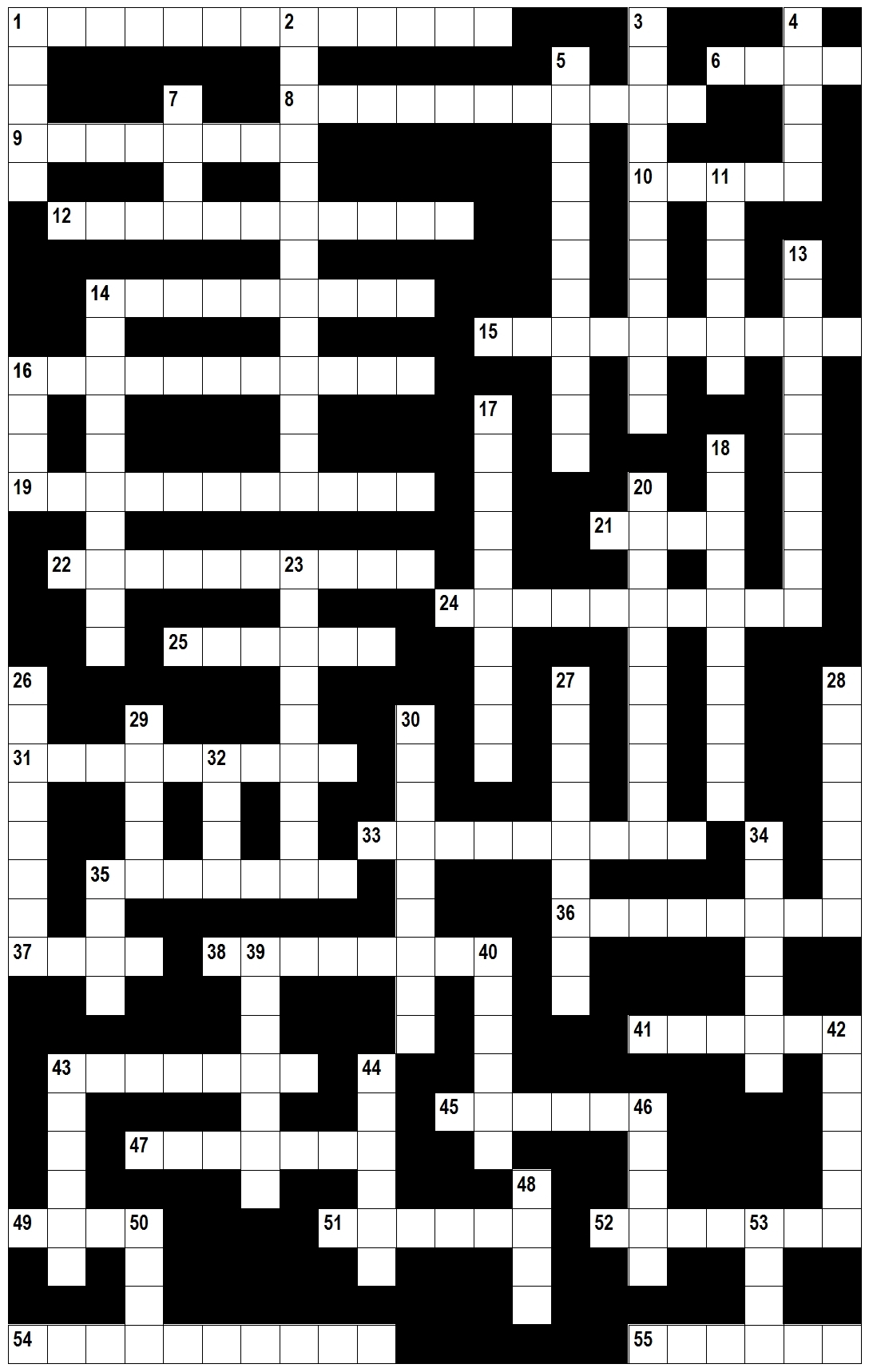 Ruit 132 - 1 Petrus - AntwoordbladNaam: 	Gemeente: 	Af1		2		3		4		5		7		11		13		14		16		17		18		20		23		26		27		28		29		30		32		34		35		39		40		42		43		44		46		48		50		53		Dwars1		6		8		9		10		12		14		15		16		19		21		22		24		25		31		33		35		36		37		38		41		43		45		47		49		51		52		54		55		Ruit 132 - 1 Petrus - LeidradeAf1	Hierdeur is die gelowiges genees2	In gehoorsaamheid moet julle julle siele hiertoe reinig3	Moenie skeldwoorde hiermee vergeld nie4	Hulle mag nie bedrog spreek nie5	Iets om lief te hê as gelowiges7	Hy soek iemand om te verslind11	Hierdie slegte gewoonte moet afgelê word13	Dit van Christus moet julle kan navolg14	Eienskap van die Lam sonder gebrek16	Ly eerder hiervoor as vir die kwaad17	Hieruit is die gelowiges geroep18	Hierdie van die vroue moet nie uiterlik wees nie20	Herders oor die kudde van God23	'n Lewensstyl van die heidene26	Vryheid in nie die dekmantel hiervoor nie27	Hier het Christus ons sondes gedra28	Die waarde wat God aan Jesus heg - en Hy word die belangrikste steen29	Liefde kan dit doen met die sonde30	Die einddoel van die geloof32	Ons moet altyd bereid wees om hiervan rekenskap te gee34	Hulle is gehoorsaam en lewe nie volgens begeerlikhede nie35	'n Uitverkore en kosbare hoeksteen39	Iets wat vir ons in die hemel bewaar word40	Hom moet julle standvastig in die geloof teëstaan42	Ook hulle begeer om in te sien / insig te kry oor die saligheid43	Dit was nooit in Christus se mond nie44	Hy skryf aan hierdie gemeente in die verstrooiing46	Hierop is die ore van die Here gerig48	Die gesante van die koning moet dit doen met wetgehoorsame burgers50	So verganklik is die vlees53	Geeste was in sy tyd ongehoorsaamDwars1	'n Geskenk van God aan die uitverkorenes6	So lyk die hart van vurige naasteliefde8	Beskrywende Naam van Christus wat die onverwelklike kroon bring9	Hierdie tipe skape was die gelowiges10	Goeie dade bring die onkunde van hierdie mense tot swye12	Christus is vir die ongelowige hierdie tipe rots14	Beskrywing van die vervolging van gelowiges15	Só is die uitverkorenes gereinig om gehoorsaam te wees16	Gesante van die koning19	Hulle moet in alle vrees onderdanig wees..21	Hiermee word goud gelouter22	Die gelowiges is geroep tot hierdie lig24	Die tipe offer wat ons aan God moet bring25	Die rede waarom iemand leed kan ly31	Die status van 'n koning in die samelewing33	Dit het Christus nooit gedoen nie35	Beskrywende Naam van God aan wie julle jul siele toevertrou36	Hierheen moet die skape terugkeer37	Die teëbeeld van die sondvloed38	Diensknegte moet ook in hierdie saak onderdanig wees41	Hiersonder kan deur hulle lewenswandel, vroue gewin word43	Die status van die gelowige op aarde45	Só moet die lewenswandel word omdat ons deur God geroep is47	Hier woon 'n mede-gelowige49	Bewaar dit as jy goeie dae wil sien51	Helder denke oor die genade wat ons ontvang52	Hierdie steen is deur die mense verwerp54	Só moet die mans met hulle vrouens saamleef55	Dit is onderwerp aan die opgestane Jesus